Проект «Ёлочка –красавица»    Учитель-дефектолог: Уткина А.Е.                                                   Актуальность проекта:Новый год – праздник чудес, но главным украшением этого праздника является, конечно же, ёлка. Её с особым удовольствием и восхищением украшают дети в каждом доме: новогодними игрушками, гирляндами и мишурой. О новогодней красавице написано множество рассказов, сказок и стихов, поэтому и возникла идея разработки проекта в преддверии нового года.Цель проекта: расширять представления у детей о хвойном дереве.Задачи проекта:1. Познакомить детей с хвойным деревом;2. Учить строение хвойного дерева;3. Выявить особенности строения ствола, веток, иголок (листьев-хвоинок);4. Развивать умение находить сходства и различия;5. Воспитывать бережное отношение к деревьям;6. Развивать любознательность и повышать интерес к окружающим нас деревьям.Участники проекта: дети старшего дошкольного возраста, учитель-дефектолог, воспитатели, родители.Сроки реализации проекта: долгосрочный.Предполагаемые результаты:- Усвоение детьми знаний и представлений о хвойном дереве - ель;- Формирование чувства ответственности и бережного отношения к природе;- Повышение уровня у детей активности, самостоятельности, самосознания;- Повышение мотивации к различным видам непосредственно-образовательной деятельности;- Привлечение родителей к активному участию в проекте, в совместную деятельность с ребенком в условиях семьи и детского сада;Этапы работы над проектом:- Подготовительный;- Основной;- Заключительный. I этап. ПодготовительныйЦель: Познакомить детей с произведениями различных авторов о ёлочке.1. Рассматривание иллюстраций с изображением ёлки и её элементов;2. Сравнение иллюстраций между собой с изображением других деревьев;3. Новогодний праздник в МБДОУ;4. Чтение художественных произведений, стихотворений, сказок, рассказов о ёлке;5. Загадывание загадок. II этап. ОсновнойЦель: познакомить детей с хвойным деревом, создавать образ ёлочки различными способами.Познавательное развитие Просмотр электронных презентаций:-  «Ель-символ нового года».- Мультфильм «Двенадцать месяцев»; - Рассматривание картин:  И.Э. Грабарь «Зимний пейзаж», старых открыток на тему «Новый год».- ОД «Ёлочка-красавица».Цель: познакомить детей с хвойным деревом; помочь увидеть особенности еловой шишки; показать взаимосвязь животного мира и ели. - ОД «Елочка-красавица»Цель: познакомить детей с традициями праздника Новый год;- Целевая прогулка «Ёлка в нашем детском саду».Цель: Показать детям, что на территории детского сада растут ёлки, посаженные руками человека.Речевое развитие НОД «Как ёлочка попала в детский сад».Цель: учить детей придумывать рассказ на заданную тему, активизировать словарный запас.Заучивание стихотворений: Некрасова Л. «Горит огнями ёлочка», Вышеславцева С. «Возле ёлки».Цель: Учить детей выразительно читать наизусть стихотворение, передавая интонацией праздничное настроение, чувствовать, понимать и воспроизводить образность языка стихотворения.Чтение художественной литературы«Двенадцать месяцев», С.Маршак , Андерсен Г.Х. «Ёлка»,  Демьянов И. «Ель», Кайгородов Д. «Красавица ёлка», Михалков С. «Ёлочка», «Стояла ёлочка», Носов Н. «Бенгальские огни», Скрабцова М. «Колючая упрямица», «Звёздная ёлочка», «Почему у ёлки белые лапки», «Ёлкины шубки», Трутнева Е. «Ёлка», Телегина Н. «Сказка о маленькой ёлочке», «Сказка о ёлочке, которую не срубили», загадывание загадки.Цели: Поддерживать у детей интерес к литературе, воспитывать любовь к книге;Воспитывать литературно-художественный вкус, способность понимать настроение произведения.Способствовать развитию художественного восприятия текста в единстве его содержания и формы, смыслового и эмоционального подтекста.Оформление книжного уголка по теме: «Новогодняя елка».Социально – коммуникативное развитие- Сюжетно – ролевые игры:  «Прогулка в лес».- Дидактические игры: «Собери ёлочку (пазлы)», «Укрась ёлочку»,  (активизация словарного запаса), настольно – печатные игры, домино с изображением елки.- Театрализованная деятельность: драматизация сказки «Заюшкина избушка»; Цели: побуждать детей к развертыванию сюжетно – ролевых игр, дидактических игр;привлекать детей к изготовлению атрибутов для театрализованных и дидактических игр, развивать навыки самоконтроля, дружелюбное отношение к сверстникам, умение работать в коллективе, а так же творческое воображение, фантазию;учить детей совместно развертывать игру, согласовывать свой игровой замысел со сверстниками, учитывая их мнение;воспитывать умение решать возникшие проблемы в ходе различных игр, сопереживать и радоваться успеху друг друга и сверстников.Художественно – эстетическое развитие - Лепка «Ёлочка-красавица, ты нам очень нравишься!» «Новогодняя ёлка».- Рисование  «Очарован лес стоит», «Наша нарядная ёлка» - Аппликация «Наша  ёлочка», «Ёлочки-красавицы» с элементами конструированияЦель: развивать у детей потребность в творческой деятельности;учить передавать свое эмоциональное отношение;развивать творческие способности детей, желание отражать свои впечатления в рисунках, поделках;развивать детскую фантазию, умение оценивать свою деятельность;закреплять навыки коллективной работы – умение распределять обязанности, помогать друг другу в работе.МузыкаПрослушивание детских песен песни «В лесу родилась ёлочка» (слова Р.А. Кудашевой музыка Л.К. Бекланом); «Новогодняя сказка - песня про ёлочку»; «Ёлка-модница» (слова и музыка О. Титаренко); «Новогодний хоровод «Раз, два, три!» (слова и музыка В Савинского).Цель: познакомить детей с музыкальными произведениями; развивать чувство ритма, музыкальной памяти, координации движений, создать эмоционально - радостное настроение.Работа с родителями- познакомить родителей с темой проекта, привлечь их внимание- создание ёлочных игрушек для украшения ёлки в группе;- изготовление своими руками новогодних  ёлок с использованием различного материала;- рисование рисунков родителями совместно с детьми для создания выставки «Новый год».- оформление информационного стенда для родителей «Скоро новый год»;- разработка методических рекомендаций для родителей в виде буклетов «Как провести новогодние праздники вместе с детьми».III этап. ЗаключительныйЦель: Подвести итог работы по проекту.1. Фотогазета «Новогодняя елочка»;2. Выставка ёлочных игрушек  в раздевалке группы;3. Новогодний утренник «Путешествие в Новогоднюю сказку».Благодаря  проекту дети были ознакомлены с хвойным деревом - «ель». Узнали его строение и отличительные особенности. Научились выполнять некоторые поделки своими руками, используя при этом различные материалы. Могут смело применять свои знания и умения в свободной деятельности.Во время работы над проектом дети проявляли повышенный интерес и любознательность. Испытывали яркие и положительные эмоции, что способствовало формированию чувства ответственности и бережному отношению к природе.Родители так же активно принимали участие в работе, что помогло взаимодействию с детьми и воспитателями.Фотоприложение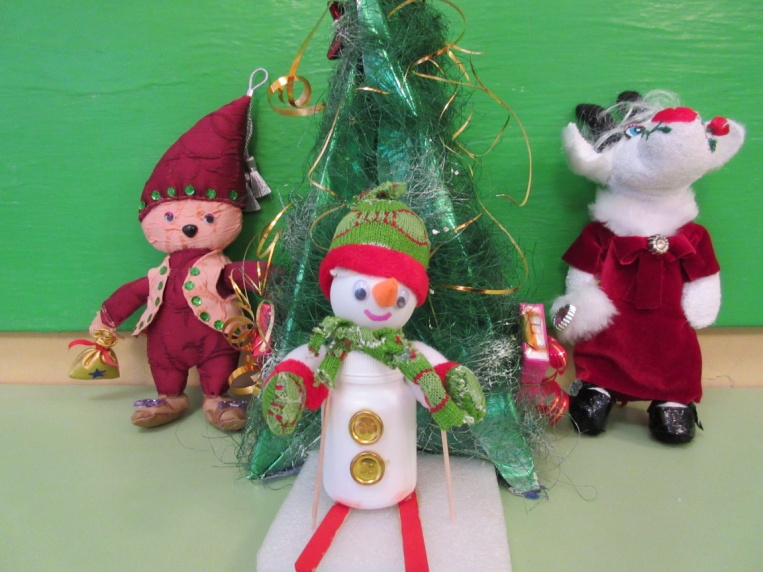 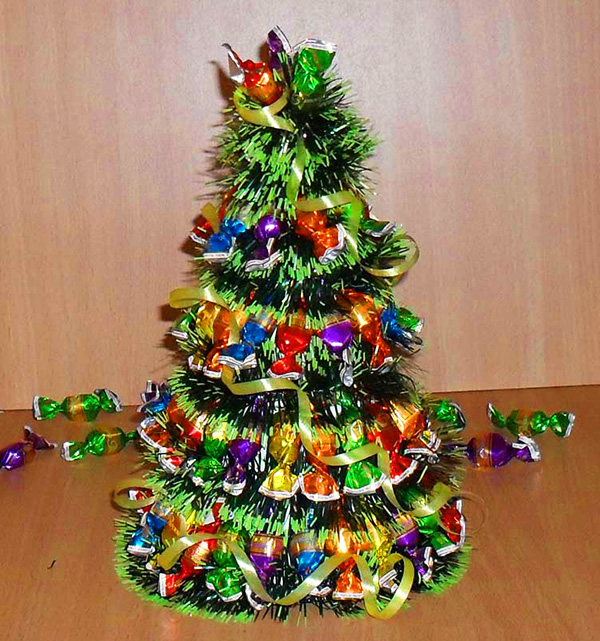 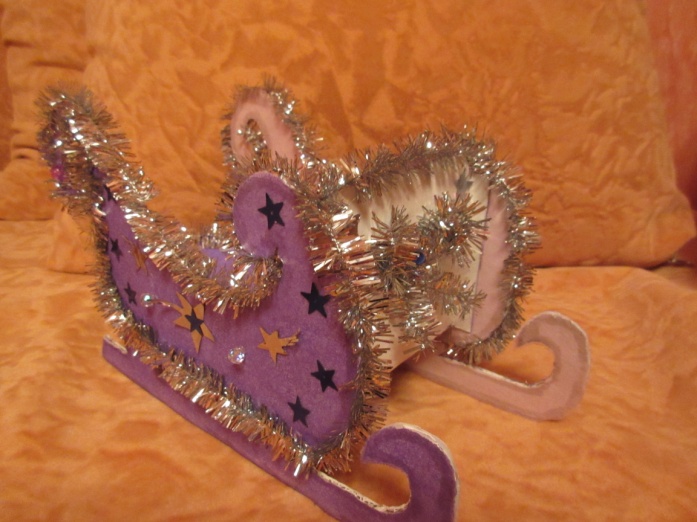 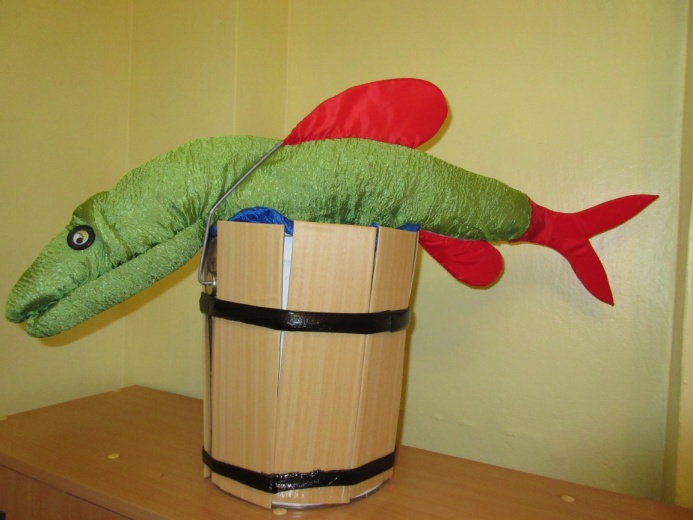 